План – схема безопасного маршрута детей «дом – школа – дом»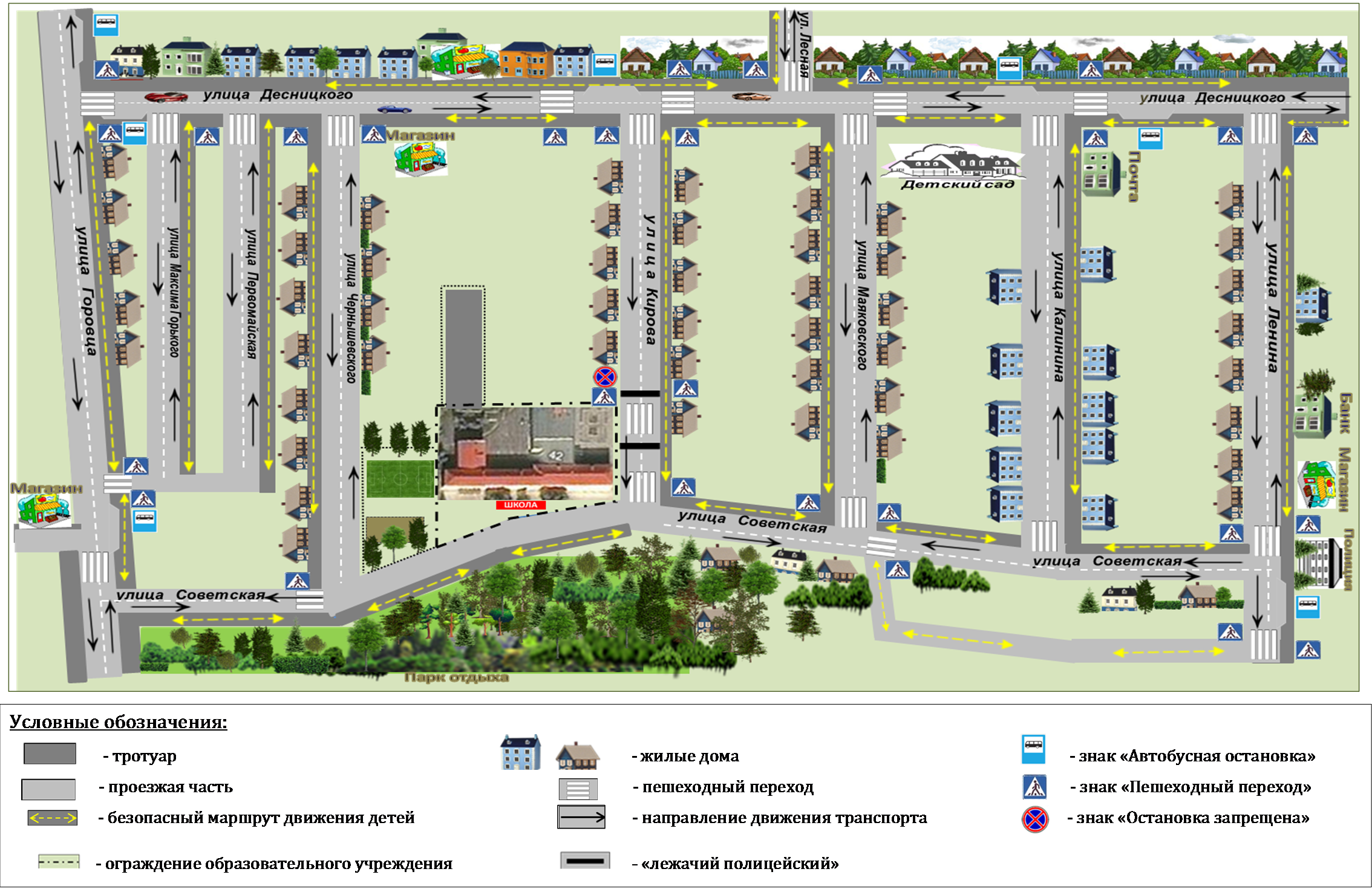 